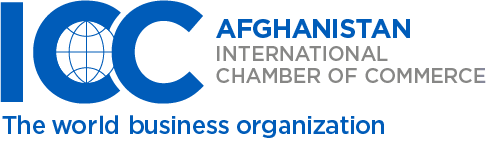 Applicant detailName: ……………………………………					Position: …………………………………	Date:    /   / 						Signature: ----------------------Enclosed please find the following supporting documents:Please put a tick on every submitted document:Passport copy		                             	          Business/ Organization License	Short Biography 				          Other documents-----------------------------------------------------------------------------------------------------------------------------------Please provide a brief description of your company's activitiesCompany/ Organization: --------------------------------------------------------------------------------------------------Address: -----------------------------------------------------------------------------------------------------------------------City & Postal Code: ----------------------------------------- 	Phone No: -----------------------------------Email: --------------------------------------------------------- 		Website: --------------------------------------Why do you want to be the member of ICC Afghanistan?Key executives of the company/ organizationFamily name: ……………………………………..	First (given) name: ……………………….Position:	Phone: ……………………………. Email: ……………………………………………………..Family name: ……………………………………..First (given) name: ……………………….Position:	Phone: ……………………………. Email: ……………………………………………………...Contact person of the company organization for ICC AfghanistanName: ----------------------------------------------- Title: ------------------------------------------------------------------Position: -------------------------------------------- Phone: ----------------------------------------------------------------Email: --------------------------------------------------------------------------------------------------------------------------Membership ID and approvalMembership ID NumberApproved by ICC AfghanistanDate:   Date:   